	Отчет о проведении акции в МДОУ 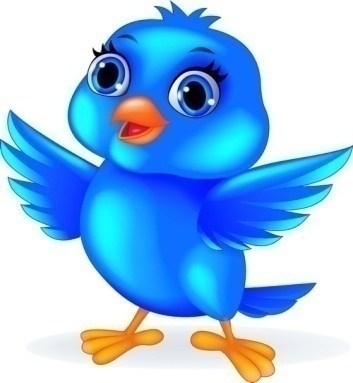 «Речкаловский детский сад»«Мы в ответе за птиц на планете»Как птице перезимовать?Известно, что у птах,Нет ни халатов ватных,Ни байковых рубахВ акции приняла участие разновозрастная группа старшего дошкольного возраста ( с 5 до 8 лет). Руководитель: Боярникова Оксана Викторовна.Мы живем в XXI веке – это век технического прогресса. Нас окружают много технических новинок: компьютеры, сотовые телефоны, ЖК телевизоры, микроволновые печи и т.д. мы так быстро привыкаем ко всему новому, что изобретает человек, совершенно не замечая того, что окружает нас, созданное самой природой.Но стоит лишь немного приостановиться, оглядеться вокруг, понаблюдать. Вот полянка, лесок, речка – и везде кипит своя жизнь, скрытая от посторонних глаз. Присмотрись – и увидишь вокруг столько интересного и прекрасного.В зимнее время конечно же, больше нуждаются зимующие птицы, так как во время метелей и сильных морозов много птиц погибает от голода. Зима и весна – тяжелое время для птиц. Холодно, для жизни нужно много энергии, а корм недоступен под снегом и льдом. Нами установлено, что всего в акции приняло участие 16 детей, 14  человек из родительской общественности, с помощью которых воспитатели (2 педагога) пополнили свои методические копилки с создали тематические альбомы про жизнь птиц зимой, картотеку пальчиковых игр и др. Итого в акции участвовало 32 человека. В ходе акции было изготовлено и развешено на территории группы 24 кормушек для птиц, из различного материала (фанера, картонные коробки, потолочная плитка, пластиковые бутылки и др.) Всего за период акции было проведено 32 мероприятия по различным образовательным областям, включая познавательные беседы, художественное творчество и музыкальную деятельность.В нашем детском саду  в рамках районной экологической акции «Мы в ответе за птиц на планете»были организованы и проведены следующие мероприятия: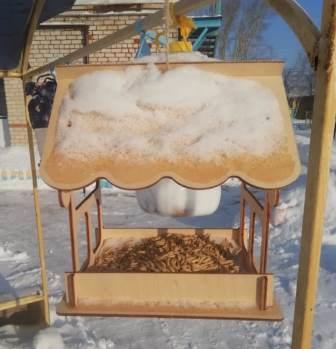 У нас такой обычай:
Чуть выпадет снежок,
Дощатый домик птичий
Повесить на сучок.И здесь, в саду за домом,
Среди седых ветвей,
Готов обед весёлый
Для птичек у детей! № п/пНазвание мероприятиясроки проведенияФото (при наличии)1Практическая деятельность по изготовлению, установке и (или) развешиванию кормушекс 15 ноября по 1 марта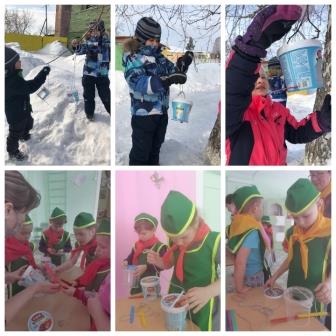 2Практическая деятельность по регулярной подкормке птиц на кормушках, установленных собственными силамис 15 ноября по 30марта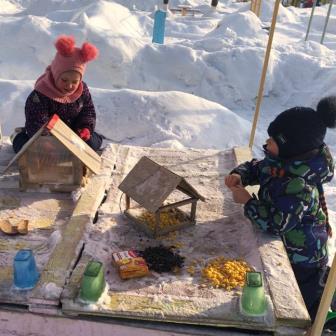 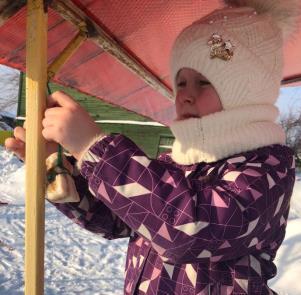 3Наблюдение особенностей поведения птиц у кормушки Календарь наблюдений за птицамиС 18. января по 04. марта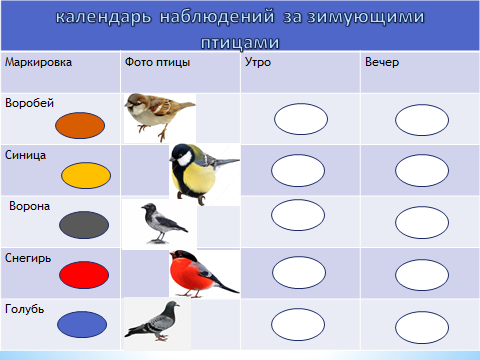 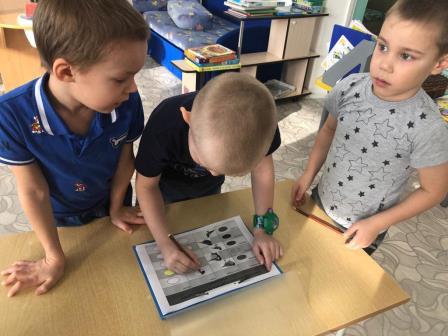 4Игра викторина «Знаток птички синички!»12.11.2020г.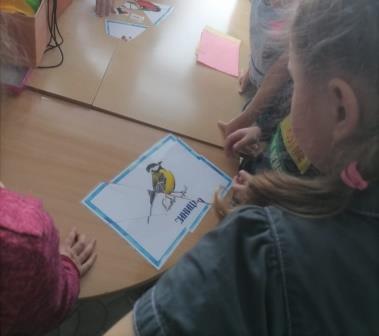 5Презентация - викторина «Зимующие птицы» 17. февраля 2021г.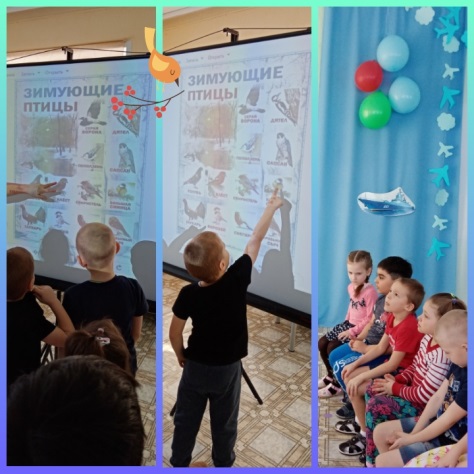 6Художественное творчество (лепка) «Птички», 07.12.202009.12.2020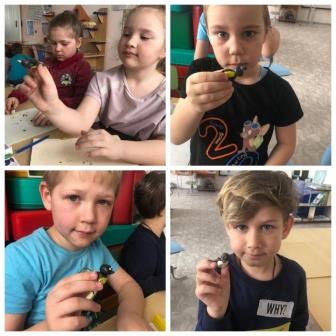 7Художественное творчество (нетрадиционный метод рисования) «Заколдованные птички»17.12.2020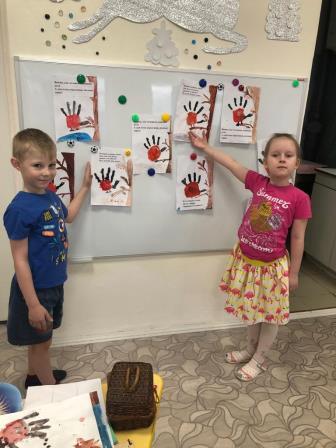 8Музыкальная деятельность «Птички прилетели, песенки запели» 30.11.2020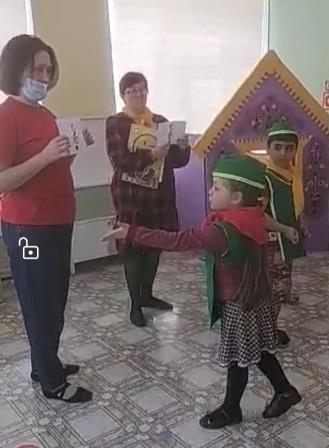 9Развлечение на улице «Покормим наших птичек» с участием библиотекаря сельской библиотеки (отгадывание загадок, потешки, стихи про птиц, приметы про птиц, соревнования)25.11.2020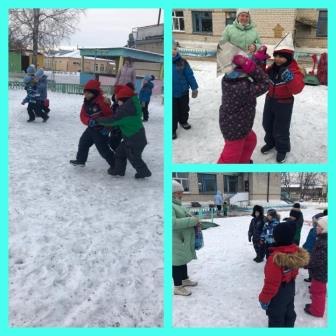 10Видеоролик «Внимание! Помогите птицам зимой!03.02.2021https://www.youtube.com/watch?v=MuHFBU3xdYY11Онлайн -приглашение гостя из сельской библиотеки для беседы на тему «Оседлые и кочующие птицы Свердловской области»03.03.202112Привлечение родителей к изготовлению кормушек, сбор корма для птиц (листовки, памятки)с 15 ноября по 1 марта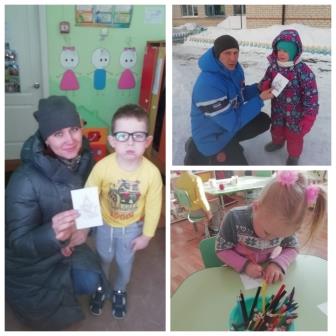 13Проектная деятельность с привлечение родительской общественности, изготовление альбомов-с материалами на тему «Птицы нашего края», «Загадки о зимующих птицах», «Птицы наши друзья»с 15 ноября по 1 марта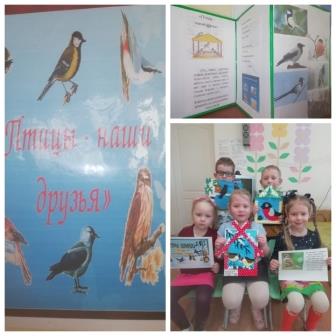 14Творческая мастерская, в которой педагоги вместе с детьми сделали плакат «Покормите птиц зимой»10.12.2020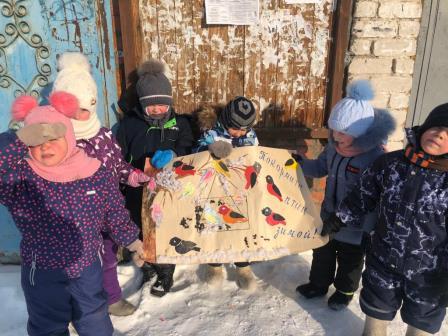 15Дети разновозрастной группы старшего дошкольного возраста  составили меню для пернатых и поделились им с другими ребятами детского садас 15 ноября по 30 ноября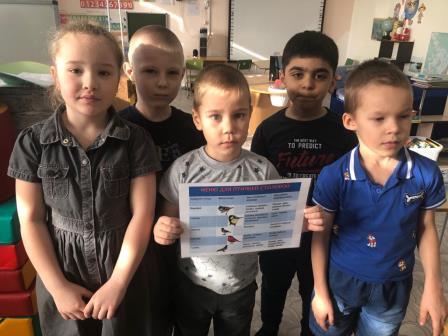 16С целью расширения масштаба проводимой в детском саду акции педагоги вышли с воспитанниками на улицу деревни, где они разносили в почтовые ящики агитационные листовки, с призывом помогать зимующим птицам.19 января 2021г.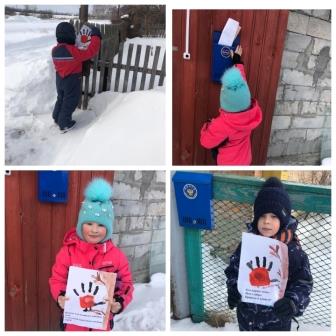 17Прошло торжественное открытие птичьей столовой. Ребята играли, танцевали, отгадывали загадки.25.11.2020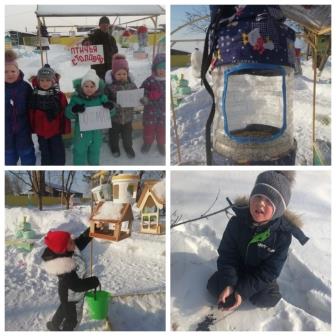 18В группе было установлено дежурство в «Птичьей столовой»: где дети чистят, пополняют кормушки кормом.С 01 декабря по 30. марта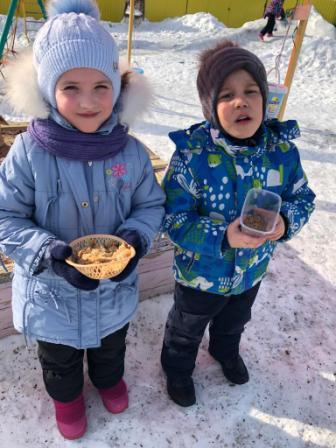 19В уголке природы организован календарь наблюдений за зимующими птицами, в котором дети ежедневно отмечают птиц, прилетающих на участок к кормушкамС 18. января по 04. марта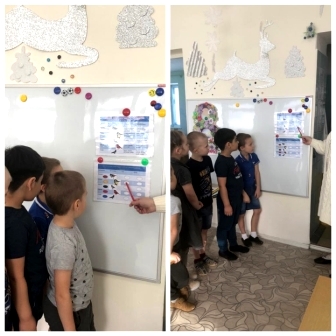 20Квест – игра «Кто кормит птиц -Несет доброПрироде и планете!» (6 этапов)04.02.2021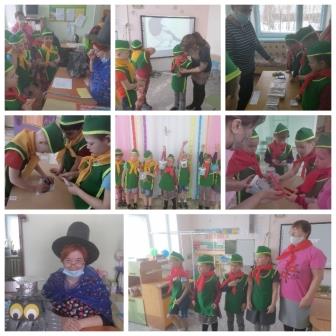 21Чтение книг: А. Блок «Ворона»В. Бианки «Синичкин календарь», «Терентий – тетерев»В. Бианки «Сова»Г. Скребицкий «На лесной полянке»Г. Скребицкий, В. Чаплина «Появились синички»Е. Чарушин «Воробей»И. Соколов – Микитов «Глухари»М. Горький «Воробьишко»М. Пришвин «Птицы под снегом», «Синички»С. Алексеев «Снегирь» и др.с 15 ноября по 15 марта-22Пополнение дидактическими играми: «Один - много», «Сосчитай птиц», «Собери птицу», «Чья тень», «Найди лишнего».с 15 ноября по 15 марта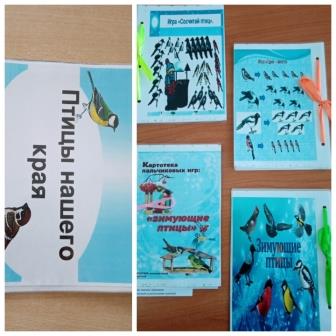 